ПОЛОЖЕНИЕVII Открытый Нижегородский Областной музыкальный фестиваль посвященный Российскому кинематографу и мультипликации«ВОЛШЕБНЫЙ ЛУЧ»Нижний Новгород2023ОБЩИЕ ПОЛОЖЕНИЯ.Тема фестиваля 2023 года – детские и юношеские фильмы и мультфильмы.Также 2023 год объявлен Годом педагога и наставника, поэтому приветствуются фильмы по данной тематике: воспитание, школа/обучение, преемственность и т.д.Кино и музыка сосуществовали вместе всегда. Современный кинематограф породил особый музыкальный жанр — музыку кино. Она может быть полноценным самостоятельным произведением, и в то же время, музыка, как элемент всей звуковой партитуры фильма часто получает художественный смысл лишь в контрапункте с другими компонентами кинематографического действия.Музыкальный фестиваль «Волшебный луч» (далее – Фестиваль) организуется и проводится МБУ ДО «Детская школа искусств № 14» г. Нижнего Новгорода с целью раскрытия творческого потенциала учащихся ДМШ и ДШИ, содействия инициативе и активности молодёжи к творчеству, привлечения интереса детей и взрослых культурному наследию России, её музыкальному, исполнительскому и кинематографическому искусству, укрепления и расширения творческих контактов, выявления, поддержки и поощрения наиболее одаренных исполнителей и коллективов, а также создания благоприятных условий для активного творчества детей и преподавателей, привлечения внимания зрителя к музыкальной стороне кинематографа.В задачи Фестиваля входят: формирование у детей истинного представления о кинематографическом и театральном искусстве; привлечение внимания к детским и юношеским кинофильмам современности и прошлых лет, которые выполняли не только эстетическую функцию, но и были призваны формировать нравственные, ценностные и мировоззренческие ориентиры подрастающего поколения. УЧРЕДИТЕЛИ И ОРГАНИЗАТОРЫ - ГБУ ДПО НО «Учебно-методический центр художественного образования»- Департамент культуры администрации города Нижнего Новгорода - МБУ ДО «Детская школа искусств № 14»- при информационной поддержке министерства культуры Нижегородской области;Организатором и координатором Фестиваля является Организационный комитет. Состав Оргкомитета:Пазушкина Марианна Евгеньевна – директор МБУ ДО «ДШИ № 14» Роман Наталья Валерьевна – заместитель директора по учебно-воспитательной работе МБУ ДО «ДШИ № 14» (831) 253-65-04Шувалова Дина Валерьевна – художественный руководитель фестиваля, преподаватель МБУ ДО «ДШИ № 14» (8-906-359-35-17)Контактная информация: 603064 г. Н. Новгород,  пр. Ленина, д. 82; тел. 8 (831) 253-65-04, 250-71-60;  e-mail: artschool14@yandex.ru,  сайт www.artschool14.ru , официальный госпаблик в ВК vk.com/music_school_14 MagicLuch@yandex.ru – почта для докладов.СРОКИ И МЕСТО ПРОВЕДЕНИЯФестиваль проводится 19 ноября 2023 года (воскресенье) в Креативном пространстве «Кинофактура» по адресу: Нижний Новгород, ул. Варварская, 32 (остановка ул. Варварская, здание Нижполиграфа, 2 этаж). УСЛОВИЯ УЧАСТИЯУчастники Фестиваля – учащиеся и преподаватели различных специальностей, концертмейстеры и творческие коллективы ДМШ и ДШИ, детских/творческих студий г. Нижнего Новгорода и Нижегородской области. Для участия в Фестивале необходимо до 7 ноября 2023 года прислать на электронный адрес artschool14@yandex.ru :- заявку (Приложение № 1) Один участник – один номер;- копию свидетельства о рождении участника;- согласие на обработку персональных данных (Приложение №2);- квитанция об оплате. ОПЛАТА (Приложение № 3) производится только после того, как художественный номер будет утверждён оргкомитетом фестиваля.Оргкомитет оставляет за собой право на досрочное прекращение приёма заявок, если их количество превысит возможности проведения Фестиваля.Оргкомитет оставляет за собой право в выборе номеров и может отказать в участии исходя из художественных и профессиональных задач Фестиваля.ПРОГРАММА ФЕСТИВАЛЯМузыкальная часть:-  сольные выступления- инструментальные и вокальные ансамбли малых составов (до 8 человек);– совместное творчество преподаватель-ученик;Конференция:- представление мультимедийных работ;Порядок выступлений участников устанавливается на усмотрение организаторов и связан с художественным контекстом Фестиваля.В рамках фестиваля возможны:Творческая встреча;Лекция-презентация по истории российского кинематографа (крупнейшие киностудии, кинокомпозиторы, музыка детского российского кино и т.д.);Флэшмоб совместного исполнения участниками Фестиваля песни (выбор произведения будет объявлен дополнительно всем участникам).ПРОГРАММНЫЕ ТРЕБОВАНИЯ К МУЗЫКАЛЬНОЙ ЧАСТИ ФЕСТИВАЛЯИсполнение одного музыкального произведения (включая попурри) из российских кинофильмов / мультфильмов по выбору участников, связанных с темой:Детские и юношеские кинофильмы и мультфильмы;Фильмы про педагогов и наставников, учителей/учеников, школу/обучение, преемственность (Приложение № 4)Особо приветствуется выбор не самых известных музыкальных номеров из детских и юношеских фильмов, а также музыка из малоизвестных детских фильмов.Актуальность художественных номеров музыкальной части, просим уточнять заранее  у художественного руководителя  фестиваля.Ссылки на ноты:http://www.notarhiv.ru/vokal.html из кинофильмаhttp://www.notarhiv.ruhttps://pianokafe.com/artist/gennadij-gladkov/musichttps://notes.tarakanov.net/katalog/zhanri/sayndtreki/#genres=17!page=1!str=  саундтрекиhttps://ale07.ru/music/notes/song/film/muzyka_otdyha.htmhttp://www.notomania.ru/noty_pesen_iz_filmov.phpИнсценировка музыкальных номеров из кинофильмов (в тематике Фестиваля). Приветствуются оригинальные инструментальные номера, исполнение переложений и аранжировок произведений участников фестиваля, а также музыкально-театрализованные номера (в тематике Фестиваля). Участники фестиваля по договоренности с Оргкомитетом обеспечиваются акустической репетицией продолжительностью до 5-7 минут.ПРОГРАММНЫЕ ТРЕБОВАНИЯ К УЧАСТНИКАМ КОНФЕРЕНЦИИ(для учащихся и преподавателей всех специальностей)Темы работ:Детские и юношеские кинофильмы и мультфильмыФильмы про педагогов и наставников, учителей/учеников, школу/обучение, преемственность поколений (Приложение №4)В данных темах могут освещаться следующие идеи:история создания музыкального сопровождения российского кинофильма;охват творчества композиторов, которые сочиняли специально для кинематографа;взаимодействие музыки, кино и театра, как видов искусства и т.д.династии кинокомпозиторов, актёров, режиссёровВ качестве иллюстраций к выступлениям могут быть использованы наглядные пособия, аудио или видео материалы, живое исполнение (исполнение согласовывается заранее).Презентация выполняется в программе PowerPoint и должна включать не менее 7 слайдов, содержать текст, фотоматериалы, аудио, видео фрагменты (по желанию) и другие материалы, связанные с выбранной темой.Участники представляют работу продолжительностью не более 8-10 минут. Работа может быть индивидуальной или коллективной. Коллектив авторов не должен превышать 2-х человек.С целью проверки мультимедийных файлов и формирования временного регламента участникам конференции необходимо обязательно прислать до 10 ноября на адрес электронной почты фестиваля MagicLuch@yandex.ru файл презентации или принести лично художественному руководителю фестиваля по предварительной договоренности.  В случае, если участниками конференции не были предоставлены электронные файлы презентации и не была произведена техническая репетиция, за неисправность во время выступления на Фестивале организаторы ответственности не несут. Номер может быть снят с выступления.Если музыкальный номер / презентация не соответствует заявленной теме фестиваля или является повторным, на усмотрение организаторов он может не рассматриваться. Актуальность работы просим уточнять заранее у художественного руководителя фестиваля.НАГРАЖДЕНИЕ УЧАСТНИКОВ Все участники Фестиваля награждаются Дипломами. Государственные, общественные организации, средства массовой информации, учреждения, коммерческие организации и физические лица имеют право учреждать собственные призы или другие формы поощрения участников Фестиваля.Организаторы конкурса имеют право вносить изменения в Положение о Фестивале, но не позднее, чем за неделю до окончания срока приема заявок. В этом случае текст изменений публикуется на официальном сайте организатора https://artschool14.ru/ и группе ВКонтакте https://vk.com/music_school_14 ФИНАНСОВЫЕ УСЛОВИЯ УЧАСТИЯ В ФЕСТИВАЛЕДля участия в фестивале предусмотрен вступительный взнос в размере:- 500 рублей (для участников музыкальной части и конференции);          - 1000 рублей (дуэты, ансамбли до 6 человек);	- 1200 рублей (для ансамблей из 8 человек).Вступительный взнос перечисляется на счет МБУ ДО «Детская школа искусств №14» (квитанция для оплаты взноса - Приложение №3).Перед оплатой взноса просьба уточнять реквизиты у организаторов.Вступительный взнос перечисляется сразу после утверждения номера не позднее 14 ноября 2023 года.Банковские реквизиты:Департамент финансов администрации города Нижнего Новгорода (МБУ ДО «ДШИ №14» л/с 07020563427)ИНН 5258034451 КПП 525801001р/с 03234643227010003203ВОЛГО-ВЯТСКОЕ ГУ БАНКА РОССИИ//УФК по Нижегородской областиг. НИЖНИЙ НОВГОРОДБИК 012202102ЕКС 40102810745370000024Вид деятельности 02037 КБК 05611301994040000130Организация и проведение культурно-массовых мероприятий «Волшебный Луч»Приложение 1(просим присылать в ворде + фото/скан с печатью и подписью)Приложение №2В Оргкомитет VII Открытого Нижегородского Областного музыкального фестиваля посвящённого Российскому кинематографу и мультипликации «Волшебный луч»Согласие на обработку персональных данных участниковЯ, ________________________________________________________________________________(фамилия, имя, отчество родителя (законного представителя)родитель (законный представитель) учащегося (йся) _________ класса,  ________________________________________________________________________________(наименование школы населенный пункт)проживаю по адресу: _____________________________________________________________, (адрес места жительства)контактный телефон__________________________________________________________, паспорт _________________________, выдан «_____» ____________________________ г.                            (серия, номер) ________________________________________________________________________________,(место выдачи)даю согласие на участие в VII Открытом Нижегородском Областном музыкальном фестивале посвящённому Российскому кинематографу и мультипликации «Волшебный луч», на сбор, хранение, использование, распространение (передачу) и публикацию в том числе, в сети Интернет, персональных данных моего несовершеннолетнего ребенка____________________________________________________________________________, (ФИО ребенка – участника Конкурса)Персональные данные моего несовершеннолетнего ребенка, в отношении которых дается данное согласие, включают: фамилию, имя, отчество, дату рождения, пол, серию и номер документа, удостоверяющего личность, гражданство, место обучения, класс, место жительства, контактный телефон. Согласие действует до окончания Фестиваля или прекращается по письменному заявлению, содержание которого определяется частью 3 ст. 14 Федерального закона от 27.07.2006 № 152 –Ф3 «О персональных данных». ________________ ____________________Дата                                                                                                                    ПодписьПриложение №3Приложение 4Детские-юношеские фильмы (список не является обязательным)1941Конёк-Горбунок    Реж.: А.РоуМаскарад    Реж.: С.Герасимов1946Каменный цветок Реж.: А.Птушко1961Алые Паруса    Реж.: А.Птушко1966Айболит-66 Реж.: Р.БыковДевочка на шаре    Реж.: Л. ШенгелияКавказская Пленница, или Новые Приключения Шурика Реж: Л.ГайдайКаменный Гость    Реж.: В.ГориккерРеспублика Шкид     Реж.: Г.ПолокаСнежная Королева   Реж.: Г. КазанскийТри толстяка Реж.: А. Баталов1969Король-Олень Реж.: П.Арсенов1970Денискины рассказы Реж: В.Храмов197112 стульев Реж.: Л.ГайдайДжентльмены Удачи Реж: А. СерыйДостояние Республики Реж: В. БычковМальчики    Режиссер: Ек. СташевскаяОстров Сокровищ  Режиссер: Е. ФридманТень   Реж: Н.Кошеверова«Тигры» на льду     Реж: В.КозачковЛада из страны берендеев Реж.: А.Буковский1972Табачный капитан      Реж.: И.Усов1973Горя бояться – Счастья не видать Реж.: В.Туров1974Автомобиль, скрипка и собака клякса Реж: Р.БыковИВАН ДА МАРЬЯ Реж: Б.РыцаревСвадьба Кречинского       Реж. В.Воробьёв1975Честное волшебное   Реж: Г.ПобедоносцевНовогодние приключения Маши и Вити, реж. И.Усов (уточнять песни)Приключения Буратино  Реж. Л.Нечаев197612 стульев Реж.: Марк ЗахаровВесёлое сновидение, или смех и слёзыРеж. И. Усов МАМА Реж: Элизабет БостанНебесные ласточки Реж: Л. КвинихидзеОгненное детство  Режиссер: Ю. ШвырёвПока бьют часы   Режиссер: Г. ВасильевПоле перейти    Реж.: Ю.ГригорьевПо секрету всему свету Реж: И. ДобролюбовПредположим, ты капитан...Реж.: А.СуриковаПриключения Травки    Режиссер: А. КордонПринцесса на горошине Реж.: Б. РыцаревПро дракона на балконе, про ребят и самокат     Режиссер: Геннадий ХарланРасписание на завтра    Реж: Н.АлександровичРозыгрыш  Режиссер: Владимир МеньшовРусалочка Режиссер: Владимир БычковСтепанова Памятка  Режиссер: К.ЕршовТабор Уходит В Небо     Режиссер: Э.ЛотянуТимур и его команда   Режиссер: А.БланкТуфли с золотыми пряжкамиРеж: Г. Юнгвальд-Хилькевич1977Кольца Альманзора   Реж.: И.ВознесенскийПро Красную Шапочку   Реж.: Л.НечаевСОБАКА НА СЕНЕ   Реж.: Ян Фрид197831 ИЮНЯ    Реж.: Леонид КвинихидзеОбыкновенное Чудо   Реж.: М.ЗахаровШла Собака по роялю  Реж. В.Грамматиков1979Ах, водевиль, водевиль... Реж.: Г.Юнгвальд-ХилькевичСватовство гусара  Реж: С.ДружининаД’Артаньян и три мушкетёраРеж.: Г.Юнгвальд-ХилькевичТрое в лодке, не считая собаки Реж.: Н.Бирман1980Дульсинея Тобосская   Реж: Н.Дружинина1981Карнавал   Режиссер: Татьяна ЛиозноваМария, МирабеллаОпасный возраст    Реж: А.ПрошкинПереходный возраст Реж.: Ион СкутельникПриключения Тома Сойера Реж.: С. ГоворухинПроданный смех Реж.: Леонид НечаевРуки вверх!     Реж.: В.ГрамматиковСказка, Рассказанная Ночью Реж: И.ТарковскаяТайна, известная всем Реж.: Н. Засеев-Руденко1982Чародеи    Реж.: К.Бромберг1983Незнайка с нашего двора  Реж: И.АпасянСказка странствий      Реж: А.МиттаПриключения Петрова и ВасечкинаРеж.: В.АлениковМэри Поппинс, До Свидания Реж: Л.Квинихидзе1984Пеппи Длинныйчулок   Реж.: М.МикаэлянСказки Старого Волшебника   Реж.: Н.Збандут1985После дождичка, в четверг.  Реж: Л.Нечаев1986Выше Радуги Реж: Г. Юнгвальд-ХилькевичНа златом крыльце сидели...  Реж: Б.РыцаревТайна Снежной Королевы Реж: Н.АлександровичУдивительная находка, или самые обыкновенные чудеса Реж: М.Толмачёв1987Гардемарины,вперёд! Реж.: Н.ДружининаАССА  Реж.: В.Соловьёв1988Раз, два, горе - не беда!   Реж: М.Юзовский1989Дон Сезар Де Базан Реж. Я.ФридНе Покидай...     Реж: Л.НечаевПРОСИМ ИСПОЛЬЗОВАТЬ ТОЛЬКО ТЕ МУЛЬТФИЛЬМЫ, МУЗЫКА ДЛЯ КОТОРЫХ БЫЛА СПЕЦИАЛЬНО НАПИСАНА Недопустимо использовать список фильмов и мультфильмов, которые уже были использованы в предыдущих фестивалях «Волшебный луч» (список см. ниже)Кинофильмы:Вам и не снилосьВольный ветерГостья из будущего (песня «Прекрасное далёко» соло вокал, соло ф-но)Гусарская балладаИстория одного подзатыльникаМой ласковый и нежный зверьНеуловимые мстителиПассажир с экватораПриключения Буратино (тему доклада)Приключения Электроника (песня «Крылатые качели» соло вокал, соло ф-но)Про Красную шапочку  (тему доклада)Свистать всех наверхСтарая, старая сказка (тему доклада)Человек амфибия31 июня (тему доклада)Не использовать Мультфильмы:«Аленький цветочек»«Де Мороз и лето»«Зима в Простоквашино»«Золушка»«Как львёнок и черепаха пели песенку»«Катерок»«Крейсер Аврора»«Умка»«Чебурашка»«Шапокляк»«Лето кота Леопольда»  (Экран)«Шёлковая кисточка» (Экран)«Секрет для маленькой компании» (Экран)Не использовать Мультфильмы и фильмы, где используется классическая музыка !!!«Согласовано»Директор департамента культурыадминистрации города Нижнего Новгорода___________________С.В. ГуляеваЗаявка на участиев VII Открытом Нижегородском Областном музыкальном фестивале посвященному Российскому кинематографу и мультипликации «ВОЛШЕБНЫЙ ЛУЧ»Заявка на участиев VII Открытом Нижегородском Областном музыкальном фестивале посвященному Российскому кинематографу и мультипликации «ВОЛШЕБНЫЙ ЛУЧ»Наименование учреждения, контактные телефоны, адрес электронной почты;Фамилия, имя участника фестиваля; класс (для учащихся);ФИО преподавателя, контактные телефоны;ФИО иллюстраторов, концертмейстеров (при наличии);Исполняемая программа или тема доклада (для участников конференции)ХронометражВ заявке обязательно указать, необходимость репетиции, MIDI, AUDIO, VIDEO аппаратуры (для участников конференции).Необходимость подключения звуковой аппаратуры и электронных инструментов (для пианистов – цифровое фортепиано)Печать и подпись руководителя учрежденияИзвещениеКассир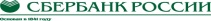 Департамент финансов г. Нижний НовгородМБУ ДО «ДШИ № 14»  л/с 07020563427Департамент финансов г. Нижний НовгородМБУ ДО «ДШИ № 14»  л/с 07020563427Департамент финансов г. Нижний НовгородМБУ ДО «ДШИ № 14»  л/с 07020563427Департамент финансов г. Нижний НовгородМБУ ДО «ДШИ № 14»  л/с 07020563427Департамент финансов г. Нижний НовгородМБУ ДО «ДШИ № 14»  л/с 07020563427Департамент финансов г. Нижний НовгородМБУ ДО «ДШИ № 14»  л/с 07020563427Департамент финансов г. Нижний НовгородМБУ ДО «ДШИ № 14»  л/с 07020563427Департамент финансов г. Нижний НовгородМБУ ДО «ДШИ № 14»  л/с 07020563427Департамент финансов г. Нижний НовгородМБУ ДО «ДШИ № 14»  л/с 07020563427Форма № ПД-4 сб (налог)525801001Форма № ПД-4 сб (налог)525801001Форма № ПД-4 сб (налог)525801001Форма № ПД-4 сб (налог)525801001Форма № ПД-4 сб (налог)525801001ИзвещениеКассирДепартамент финансов г. Нижний НовгородМБУ ДО «ДШИ № 14»  л/с 07020563427Департамент финансов г. Нижний НовгородМБУ ДО «ДШИ № 14»  л/с 07020563427Департамент финансов г. Нижний НовгородМБУ ДО «ДШИ № 14»  л/с 07020563427Департамент финансов г. Нижний НовгородМБУ ДО «ДШИ № 14»  л/с 07020563427Департамент финансов г. Нижний НовгородМБУ ДО «ДШИ № 14»  л/с 07020563427Департамент финансов г. Нижний НовгородМБУ ДО «ДШИ № 14»  л/с 07020563427Департамент финансов г. Нижний НовгородМБУ ДО «ДШИ № 14»  л/с 07020563427Департамент финансов г. Нижний НовгородМБУ ДО «ДШИ № 14»  л/с 07020563427Департамент финансов г. Нижний НовгородМБУ ДО «ДШИ № 14»  л/с 07020563427КППКППФорма № ПД-4 сб (налог)525801001Форма № ПД-4 сб (налог)525801001Форма № ПД-4 сб (налог)525801001Форма № ПД-4 сб (налог)525801001Форма № ПД-4 сб (налог)525801001ИзвещениеКассир(наименование получателя платежа)(наименование получателя платежа)(наименование получателя платежа)(наименование получателя платежа)(наименование получателя платежа)(наименование получателя платежа)(наименование получателя платежа)(наименование получателя платежа)(наименование получателя платежа)(наименование получателя платежа)(наименование получателя платежа)(наименование получателя платежа)(наименование получателя платежа)(наименование получателя платежа)(наименование получателя платежа)(наименование получателя платежа)ИзвещениеКассир5258034451525803445152580344512270100022701000ИзвещениеКассир(ИНН налогового органа*)                                  и его сокращенное наименование                                     (Код ОКТМО)(ИНН налогового органа*)                                  и его сокращенное наименование                                     (Код ОКТМО)(ИНН налогового органа*)                                  и его сокращенное наименование                                     (Код ОКТМО)(ИНН налогового органа*)                                  и его сокращенное наименование                                     (Код ОКТМО)(ИНН налогового органа*)                                  и его сокращенное наименование                                     (Код ОКТМО)(ИНН налогового органа*)                                  и его сокращенное наименование                                     (Код ОКТМО)(ИНН налогового органа*)                                  и его сокращенное наименование                                     (Код ОКТМО)(ИНН налогового органа*)                                  и его сокращенное наименование                                     (Код ОКТМО)(ИНН налогового органа*)                                  и его сокращенное наименование                                     (Код ОКТМО)(ИНН налогового органа*)                                  и его сокращенное наименование                                     (Код ОКТМО)(ИНН налогового органа*)                                  и его сокращенное наименование                                     (Код ОКТМО)(ИНН налогового органа*)                                  и его сокращенное наименование                                     (Код ОКТМО)(ИНН налогового органа*)                                  и его сокращенное наименование                                     (Код ОКТМО)(ИНН налогового органа*)                                  и его сокращенное наименование                                     (Код ОКТМО)(ИНН налогового органа*)                                  и его сокращенное наименование                                     (Код ОКТМО)(ИНН налогового органа*)                                  и его сокращенное наименование                                     (Код ОКТМО)ИзвещениеКассир0323464322701000320003234643227010003200032346432270100032000323464322701000320003234643227010003200032346432270100032000323464322701000320003234643227010003200ввВолго-Вятское ГУ Банка России  // УФК по Нижегородской области г. Нижний НовгородВолго-Вятское ГУ Банка России  // УФК по Нижегородской области г. Нижний НовгородВолго-Вятское ГУ Банка России  // УФК по Нижегородской области г. Нижний НовгородВолго-Вятское ГУ Банка России  // УФК по Нижегородской области г. Нижний НовгородВолго-Вятское ГУ Банка России  // УФК по Нижегородской области г. Нижний НовгородВолго-Вятское ГУ Банка России  // УФК по Нижегородской области г. Нижний НовгородИзвещениеКассир(номер счета получателя платежа)                                                                                       (наименование банка)(номер счета получателя платежа)                                                                                       (наименование банка)(номер счета получателя платежа)                                                                                       (наименование банка)(номер счета получателя платежа)                                                                                       (наименование банка)(номер счета получателя платежа)                                                                                       (наименование банка)(номер счета получателя платежа)                                                                                       (наименование банка)(номер счета получателя платежа)                                                                                       (наименование банка)(номер счета получателя платежа)                                                                                       (наименование банка)(номер счета получателя платежа)                                                                                       (наименование банка)(номер счета получателя платежа)                                                                                       (наименование банка)(номер счета получателя платежа)                                                                                       (наименование банка)(номер счета получателя платежа)                                                                                       (наименование банка)(номер счета получателя платежа)                                                                                       (наименование банка)(номер счета получателя платежа)                                                                                       (наименование банка)(номер счета получателя платежа)                                                                                       (наименование банка)(номер счета получателя платежа)                                                                                       (наименование банка)ИзвещениеКассирБИК    012202102БИК    012202102БИК    012202102БИК    012202102БИК    012202102Кор./сч.40102810745370000024401028107453700000244010281074537000002440102810745370000024401028107453700000244010281074537000002440102810745370000024401028107453700000244010281074537000002440102810745370000024ИзвещениеКассирОрганизация и проведение культурно-массовых мероприятий фестиваля «Волшебный Луч»Организация и проведение культурно-массовых мероприятий фестиваля «Волшебный Луч»Организация и проведение культурно-массовых мероприятий фестиваля «Волшебный Луч»Организация и проведение культурно-массовых мероприятий фестиваля «Волшебный Луч»Организация и проведение культурно-массовых мероприятий фестиваля «Волшебный Луч»Организация и проведение культурно-массовых мероприятий фестиваля «Волшебный Луч»Организация и проведение культурно-массовых мероприятий фестиваля «Волшебный Луч»Организация и проведение культурно-массовых мероприятий фестиваля «Волшебный Луч»Организация и проведение культурно-массовых мероприятий фестиваля «Волшебный Луч»Организация и проведение культурно-массовых мероприятий фестиваля «Волшебный Луч»Организация и проведение культурно-массовых мероприятий фестиваля «Волшебный Луч»Организация и проведение культурно-массовых мероприятий фестиваля «Волшебный Луч»(02037) КБК 05611301994040000130(02037) КБК 05611301994040000130(02037) КБК 05611301994040000130(02037) КБК 05611301994040000130ИзвещениеКассир(наименование платежа)                                                                    (код бюджетной классификации)(наименование платежа)                                                                    (код бюджетной классификации)(наименование платежа)                                                                    (код бюджетной классификации)(наименование платежа)                                                                    (код бюджетной классификации)(наименование платежа)                                                                    (код бюджетной классификации)(наименование платежа)                                                                    (код бюджетной классификации)(наименование платежа)                                                                    (код бюджетной классификации)(наименование платежа)                                                                    (код бюджетной классификации)(наименование платежа)                                                                    (код бюджетной классификации)(наименование платежа)                                                                    (код бюджетной классификации)(наименование платежа)                                                                    (код бюджетной классификации)(наименование платежа)                                                                    (код бюджетной классификации)(наименование платежа)                                                                    (код бюджетной классификации)(наименование платежа)                                                                    (код бюджетной классификации)(наименование платежа)                                                                    (код бюджетной классификации)(наименование платежа)                                                                    (код бюджетной классификации)ИзвещениеКассирПлательщик (Ф.И.О.)Плательщик (Ф.И.О.)ИзвещениеКассирАдрес плательщика:Адрес плательщика:ИзвещениеКассирИНН плательщика:№ л/с плательщика№ л/с плательщика№ л/с плательщика№ л/с плательщика№ л/с плательщика№ л/с плательщика№ л/с плательщика№ л/с плательщикаИзвещениеКассирСумма:Сумма:Сумма:Сумма:Сумма:Сумма:Сумма:Сумма:Сумма:Сумма:Сумма:Сумма:Сумма:Сумма:Сумма:Сумма:ИзвещениеКассирПлательщик (подпись) ________________________  Дата ________________ 20___г.Плательщик (подпись) ________________________  Дата ________________ 20___г.Плательщик (подпись) ________________________  Дата ________________ 20___г.Плательщик (подпись) ________________________  Дата ________________ 20___г.Плательщик (подпись) ________________________  Дата ________________ 20___г.Плательщик (подпись) ________________________  Дата ________________ 20___г.Плательщик (подпись) ________________________  Дата ________________ 20___г.Плательщик (подпись) ________________________  Дата ________________ 20___г.Плательщик (подпись) ________________________  Дата ________________ 20___г.Плательщик (подпись) ________________________  Дата ________________ 20___г.Плательщик (подпись) ________________________  Дата ________________ 20___г.Плательщик (подпись) ________________________  Дата ________________ 20___г.Плательщик (подпись) ________________________  Дата ________________ 20___г.Плательщик (подпись) ________________________  Дата ________________ 20___г.Плательщик (подпись) ________________________  Дата ________________ 20___г.Плательщик (подпись) ________________________  Дата ________________ 20___г.ИзвещениеКассир*или иной государственный орган исполнительной власти*или иной государственный орган исполнительной власти*или иной государственный орган исполнительной власти*или иной государственный орган исполнительной власти*или иной государственный орган исполнительной власти*или иной государственный орган исполнительной власти*или иной государственный орган исполнительной власти*или иной государственный орган исполнительной власти*или иной государственный орган исполнительной власти*или иной государственный орган исполнительной власти*или иной государственный орган исполнительной власти*или иной государственный орган исполнительной власти*или иной государственный орган исполнительной власти*или иной государственный орган исполнительной власти*или иной государственный орган исполнительной власти*или иной государственный орган исполнительной властиКвитанцияКассирКвитанцияКассирДепартамент финансов г. Нижний НовгородМБУ ДО «ДШИ № 14»  л/с 07020563427Департамент финансов г. Нижний НовгородМБУ ДО «ДШИ № 14»  л/с 07020563427Департамент финансов г. Нижний НовгородМБУ ДО «ДШИ № 14»  л/с 07020563427Департамент финансов г. Нижний НовгородМБУ ДО «ДШИ № 14»  л/с 07020563427Департамент финансов г. Нижний НовгородМБУ ДО «ДШИ № 14»  л/с 07020563427Департамент финансов г. Нижний НовгородМБУ ДО «ДШИ № 14»  л/с 07020563427Департамент финансов г. Нижний НовгородМБУ ДО «ДШИ № 14»  л/с 07020563427Департамент финансов г. Нижний НовгородМБУ ДО «ДШИ № 14»  л/с 07020563427Департамент финансов г. Нижний НовгородМБУ ДО «ДШИ № 14»  л/с 07020563427КППКПП525801001525801001525801001525801001525801001КвитанцияКассир(наименование получателя платежа)(наименование получателя платежа)(наименование получателя платежа)(наименование получателя платежа)(наименование получателя платежа)(наименование получателя платежа)(наименование получателя платежа)(наименование получателя платежа)(наименование получателя платежа)(наименование получателя платежа)(наименование получателя платежа)(наименование получателя платежа)(наименование получателя платежа)(наименование получателя платежа)(наименование получателя платежа)(наименование получателя платежа)КвитанцияКассир5258034451525803445152580344512270100022701000КвитанцияКассир(ИНН налогового органа*)                                  и его сокращенное наименование                                     (Код ОКТМО)(ИНН налогового органа*)                                  и его сокращенное наименование                                     (Код ОКТМО)(ИНН налогового органа*)                                  и его сокращенное наименование                                     (Код ОКТМО)(ИНН налогового органа*)                                  и его сокращенное наименование                                     (Код ОКТМО)(ИНН налогового органа*)                                  и его сокращенное наименование                                     (Код ОКТМО)(ИНН налогового органа*)                                  и его сокращенное наименование                                     (Код ОКТМО)(ИНН налогового органа*)                                  и его сокращенное наименование                                     (Код ОКТМО)(ИНН налогового органа*)                                  и его сокращенное наименование                                     (Код ОКТМО)(ИНН налогового органа*)                                  и его сокращенное наименование                                     (Код ОКТМО)(ИНН налогового органа*)                                  и его сокращенное наименование                                     (Код ОКТМО)(ИНН налогового органа*)                                  и его сокращенное наименование                                     (Код ОКТМО)(ИНН налогового органа*)                                  и его сокращенное наименование                                     (Код ОКТМО)(ИНН налогового органа*)                                  и его сокращенное наименование                                     (Код ОКТМО)(ИНН налогового органа*)                                  и его сокращенное наименование                                     (Код ОКТМО)(ИНН налогового органа*)                                  и его сокращенное наименование                                     (Код ОКТМО)(ИНН налогового органа*)                                  и его сокращенное наименование                                     (Код ОКТМО)КвитанцияКассир0323464322701000320003234643227010003200032346432270100032000323464322701000320003234643227010003200032346432270100032000323464322701000320003234643227010003200ввВолго-Вятское ГУ Банка России  // УФК по Нижегородской области г. Нижний НовгородВолго-Вятское ГУ Банка России  // УФК по Нижегородской области г. Нижний НовгородВолго-Вятское ГУ Банка России  // УФК по Нижегородской области г. Нижний НовгородВолго-Вятское ГУ Банка России  // УФК по Нижегородской области г. Нижний НовгородВолго-Вятское ГУ Банка России  // УФК по Нижегородской области г. Нижний НовгородВолго-Вятское ГУ Банка России  // УФК по Нижегородской области г. Нижний НовгородКвитанцияКассир(номер счета получателя платежа)                                                                                     (наименование банка)(номер счета получателя платежа)                                                                                     (наименование банка)(номер счета получателя платежа)                                                                                     (наименование банка)(номер счета получателя платежа)                                                                                     (наименование банка)(номер счета получателя платежа)                                                                                     (наименование банка)(номер счета получателя платежа)                                                                                     (наименование банка)(номер счета получателя платежа)                                                                                     (наименование банка)(номер счета получателя платежа)                                                                                     (наименование банка)(номер счета получателя платежа)                                                                                     (наименование банка)(номер счета получателя платежа)                                                                                     (наименование банка)(номер счета получателя платежа)                                                                                     (наименование банка)(номер счета получателя платежа)                                                                                     (наименование банка)(номер счета получателя платежа)                                                                                     (наименование банка)(номер счета получателя платежа)                                                                                     (наименование банка)(номер счета получателя платежа)                                                                                     (наименование банка)(номер счета получателя платежа)                                                                                     (наименование банка)КвитанцияКассирБИК  012202102БИК  012202102БИК  012202102БИК  012202102БИК  012202102Кор./сч.40102810745370000024401028107453700000244010281074537000002440102810745370000024401028107453700000244010281074537000002440102810745370000024401028107453700000244010281074537000002440102810745370000024КвитанцияКассирОрганизация и проведение культурно-массовых мероприятий фестиваля «Волшебный Луч»Организация и проведение культурно-массовых мероприятий фестиваля «Волшебный Луч»Организация и проведение культурно-массовых мероприятий фестиваля «Волшебный Луч»Организация и проведение культурно-массовых мероприятий фестиваля «Волшебный Луч»Организация и проведение культурно-массовых мероприятий фестиваля «Волшебный Луч»Организация и проведение культурно-массовых мероприятий фестиваля «Волшебный Луч»Организация и проведение культурно-массовых мероприятий фестиваля «Волшебный Луч»Организация и проведение культурно-массовых мероприятий фестиваля «Волшебный Луч»Организация и проведение культурно-массовых мероприятий фестиваля «Волшебный Луч»Организация и проведение культурно-массовых мероприятий фестиваля «Волшебный Луч»(02037) КБК05611301994040000130(02037) КБК05611301994040000130(02037) КБК05611301994040000130(02037) КБК05611301994040000130(02037) КБК05611301994040000130(02037) КБК05611301994040000130КвитанцияКассир(наименование платежа)                                                         (код бюджетной классификации)(наименование платежа)                                                         (код бюджетной классификации)(наименование платежа)                                                         (код бюджетной классификации)(наименование платежа)                                                         (код бюджетной классификации)(наименование платежа)                                                         (код бюджетной классификации)(наименование платежа)                                                         (код бюджетной классификации)(наименование платежа)                                                         (код бюджетной классификации)(наименование платежа)                                                         (код бюджетной классификации)(наименование платежа)                                                         (код бюджетной классификации)(наименование платежа)                                                         (код бюджетной классификации)(наименование платежа)                                                         (код бюджетной классификации)(наименование платежа)                                                         (код бюджетной классификации)(наименование платежа)                                                         (код бюджетной классификации)(наименование платежа)                                                         (код бюджетной классификации)(наименование платежа)                                                         (код бюджетной классификации)(наименование платежа)                                                         (код бюджетной классификации)КвитанцияКассирПлательщик  (Ф.И.О.)Плательщик  (Ф.И.О.)Плательщик  (Ф.И.О.)Плательщик  (Ф.И.О.)Плательщик  (Ф.И.О.)Плательщик  (Ф.И.О.)Плательщик  (Ф.И.О.)Плательщик  (Ф.И.О.)Плательщик  (Ф.И.О.)Плательщик  (Ф.И.О.)Плательщик  (Ф.И.О.)Плательщик  (Ф.И.О.)Плательщик  (Ф.И.О.)Плательщик  (Ф.И.О.)Плательщик  (Ф.И.О.)Плательщик  (Ф.И.О.)КвитанцияКассирАдрес плательщика:Адрес плательщика:КвитанцияКассирИНН плательщика:№ л/с плательщика№ л/с плательщика№ л/с плательщика№ л/с плательщика№ л/с плательщика№ л/с плательщика№ л/с плательщика№ л/с плательщикаКвитанцияКассирСумма:Сумма:Сумма:Сумма:Сумма:Сумма:Сумма:Сумма:Сумма:Сумма:Сумма:Сумма:Сумма:Сумма:Сумма:Сумма:КвитанцияКассирПлательщик (подпись) ________________________ Дата ________________ 20___г.*или иной государственный орган исполнительной властиПлательщик (подпись) ________________________ Дата ________________ 20___г.*или иной государственный орган исполнительной властиПлательщик (подпись) ________________________ Дата ________________ 20___г.*или иной государственный орган исполнительной властиПлательщик (подпись) ________________________ Дата ________________ 20___г.*или иной государственный орган исполнительной властиПлательщик (подпись) ________________________ Дата ________________ 20___г.*или иной государственный орган исполнительной властиПлательщик (подпись) ________________________ Дата ________________ 20___г.*или иной государственный орган исполнительной властиПлательщик (подпись) ________________________ Дата ________________ 20___г.*или иной государственный орган исполнительной властиПлательщик (подпись) ________________________ Дата ________________ 20___г.*или иной государственный орган исполнительной властиПлательщик (подпись) ________________________ Дата ________________ 20___г.*или иной государственный орган исполнительной властиПлательщик (подпись) ________________________ Дата ________________ 20___г.*или иной государственный орган исполнительной властиПлательщик (подпись) ________________________ Дата ________________ 20___г.*или иной государственный орган исполнительной властиПлательщик (подпись) ________________________ Дата ________________ 20___г.*или иной государственный орган исполнительной властиПлательщик (подпись) ________________________ Дата ________________ 20___г.*или иной государственный орган исполнительной властиПлательщик (подпись) ________________________ Дата ________________ 20___г.*или иной государственный орган исполнительной властиПлательщик (подпись) ________________________ Дата ________________ 20___г.*или иной государственный орган исполнительной властиПлательщик (подпись) ________________________ Дата ________________ 20___г.*или иной государственный орган исполнительной власти